						Mairie de LE CONQUET						rue Lieutenant Jourden						29217 Le ConquetA l’attention de M. le Maire, Xavier JEANle 22 octobre 2015Objet : TAP 2015-2016 et programme en direction de la jeunesse                                      Monsieur le Maire,C’est avec regret que notre association a pris connaissance de votre réponse du 8 octobre qui pour la seconde fois écarte nos propositions en matière de TAP.S’il est juste de rappeler que l’idée du verger est née des difficultés de mise en œuvre d’une intervention en entrée de ville (sur avis de M. MILIN eu égard au projet conduit par la municipalité à cet endroit), il n’est pas exact d’écrire que nous avons choisi ensemble un programme en trois temps ; seul la phase pommier/poirier a été discutée avec nous. En conséquence nous ne maintiendrons pas notre participation aux TAP 2015-2016. Pour autant nous restons prêts à apporter notre contribution à la définition du prochain programme, et donc notre participation, dans le but de sensibiliser les enfants à l’importance du patrimoine naturel et de l’apport du végétal  dans l’embellissement du paysage urbain de Le Conquet.Par ailleurs vous rappelez la proposition qui nous a été faite le 14 septembre : vous n’écartez pas, bien au contraire, nos objectifs et le projet de plantation d’un rideau d’arbres avec les enfants de l’ALSH et de l’AJ. Nous acceptons cette proposition et nous nous rapprocherons de votre service jeunesse dès que vous l’aurez informé, pour sa mise en oeuvre.Veillez recevoir, M. Le Maire, mes salutations distinguées.  Josiane ClochonPrésidente d’ASPECT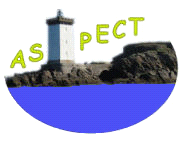 